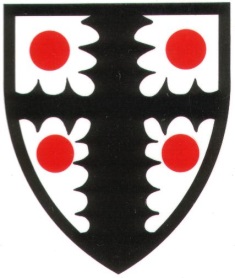 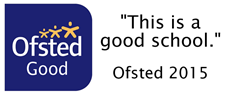 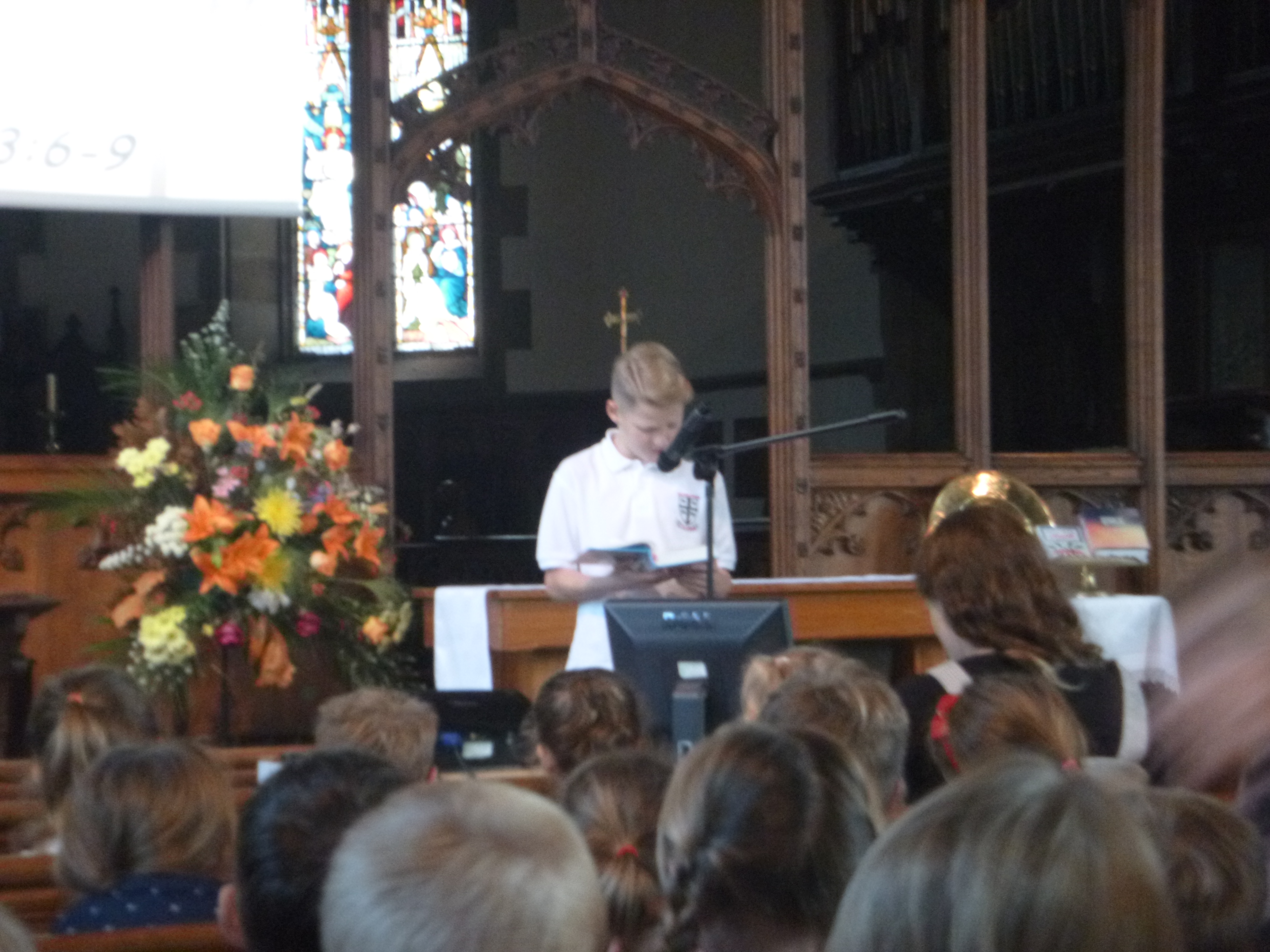 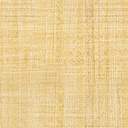 NASEL FLU VACCINATION for Yr’s Reception, 1, 2, 3, 4, 5.	On the 6th November nurses will be coming in to administer the nasel flu vaccination.  Please have a look at the website with information for parent to look at to understand why and how the nasel flu    vaccination works.	Please visit www.sharegoodtimesnotflu.co.uk 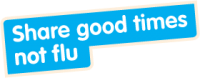 SCHOOL PHOTOGRAPHS NEED TO BE RETURNED BY THE 30TH OCTOBER 2018.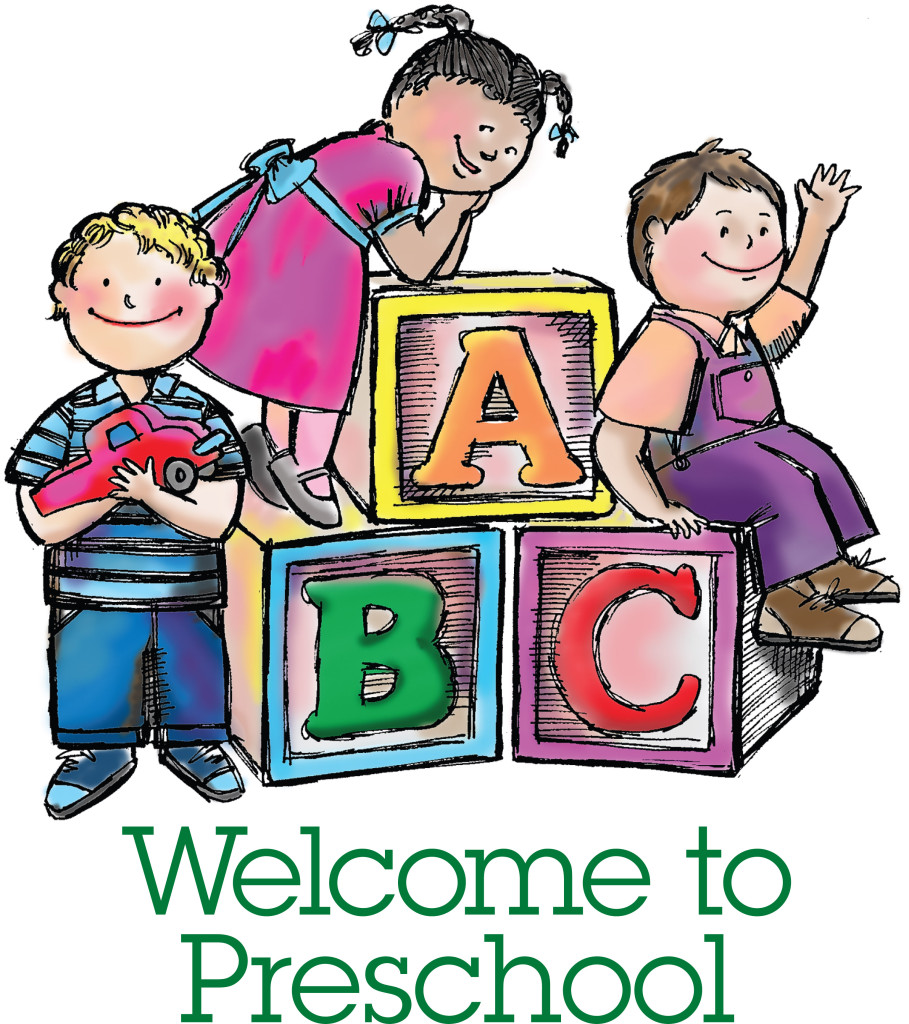 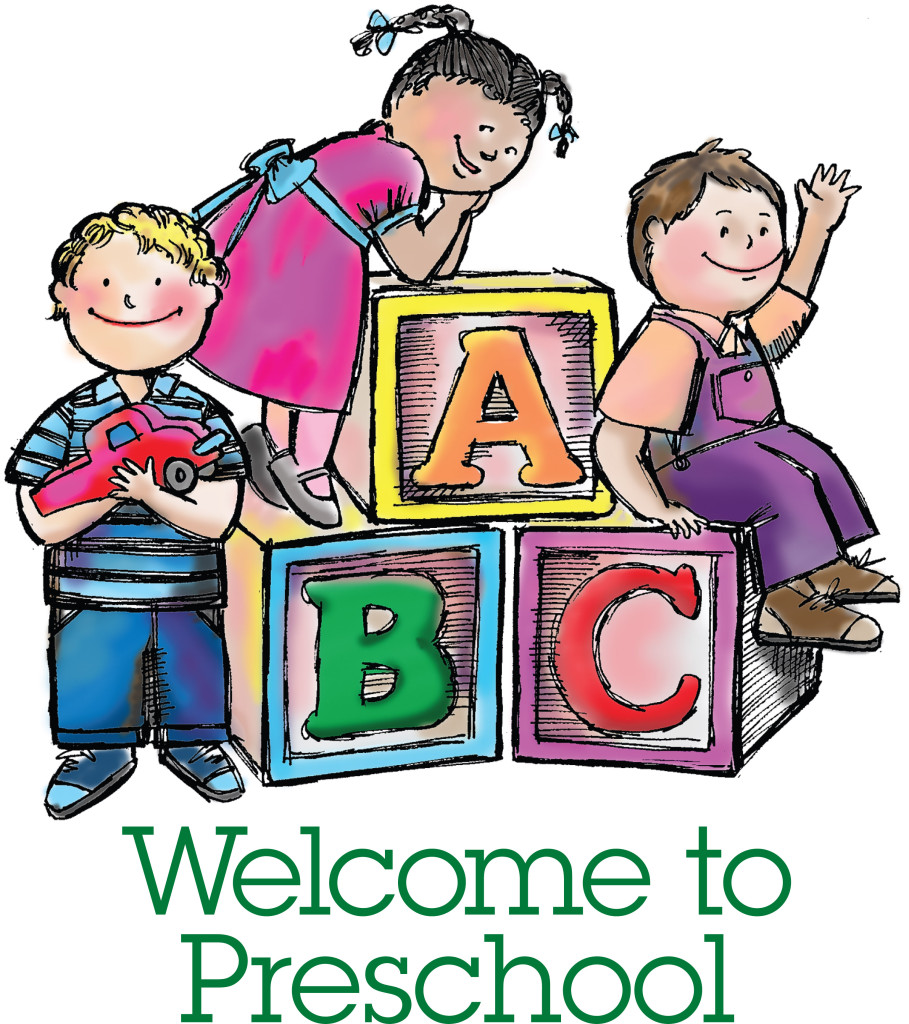 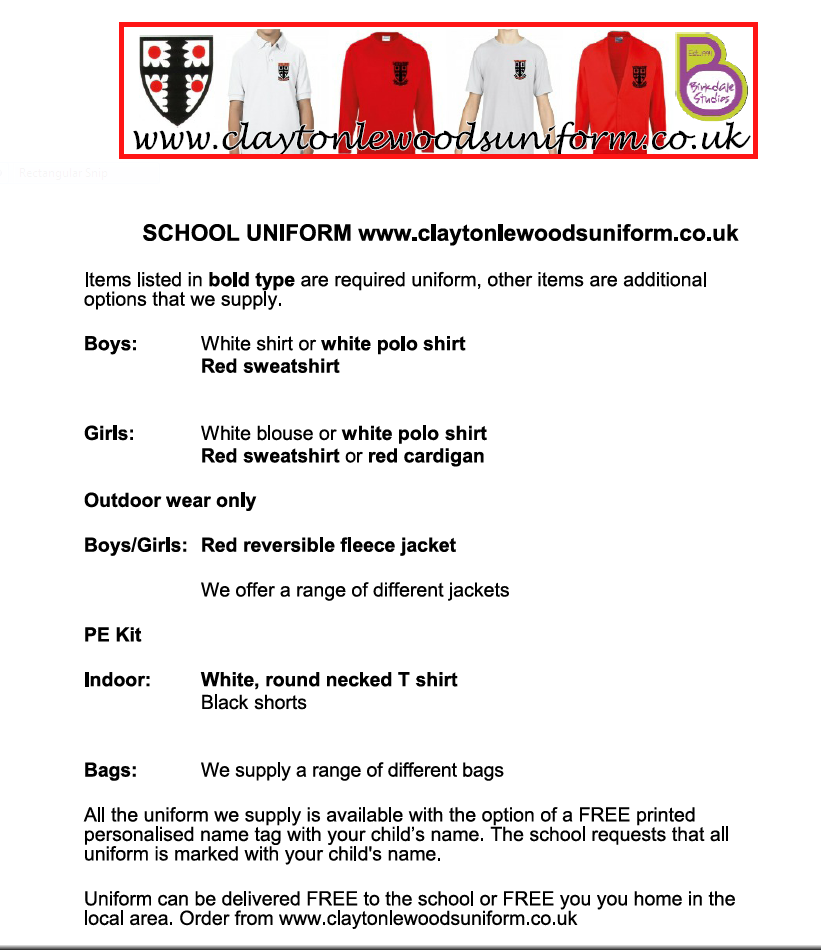 Monkhouse SchoolwearUniform store in Preston, EnglandLocated in: Fishergate Shopping CentreAddress: Fishergate Shopping Centre, 49 Fishergate, Preston PR1 8HJHours:Closed ⋅ Opens 10AM SatPhone: 01772 259586CARE CLUB NEW TELEPHONE NUMBER    07517818499 PLEASE USE TO CANCEL OR BOOK SESSIONS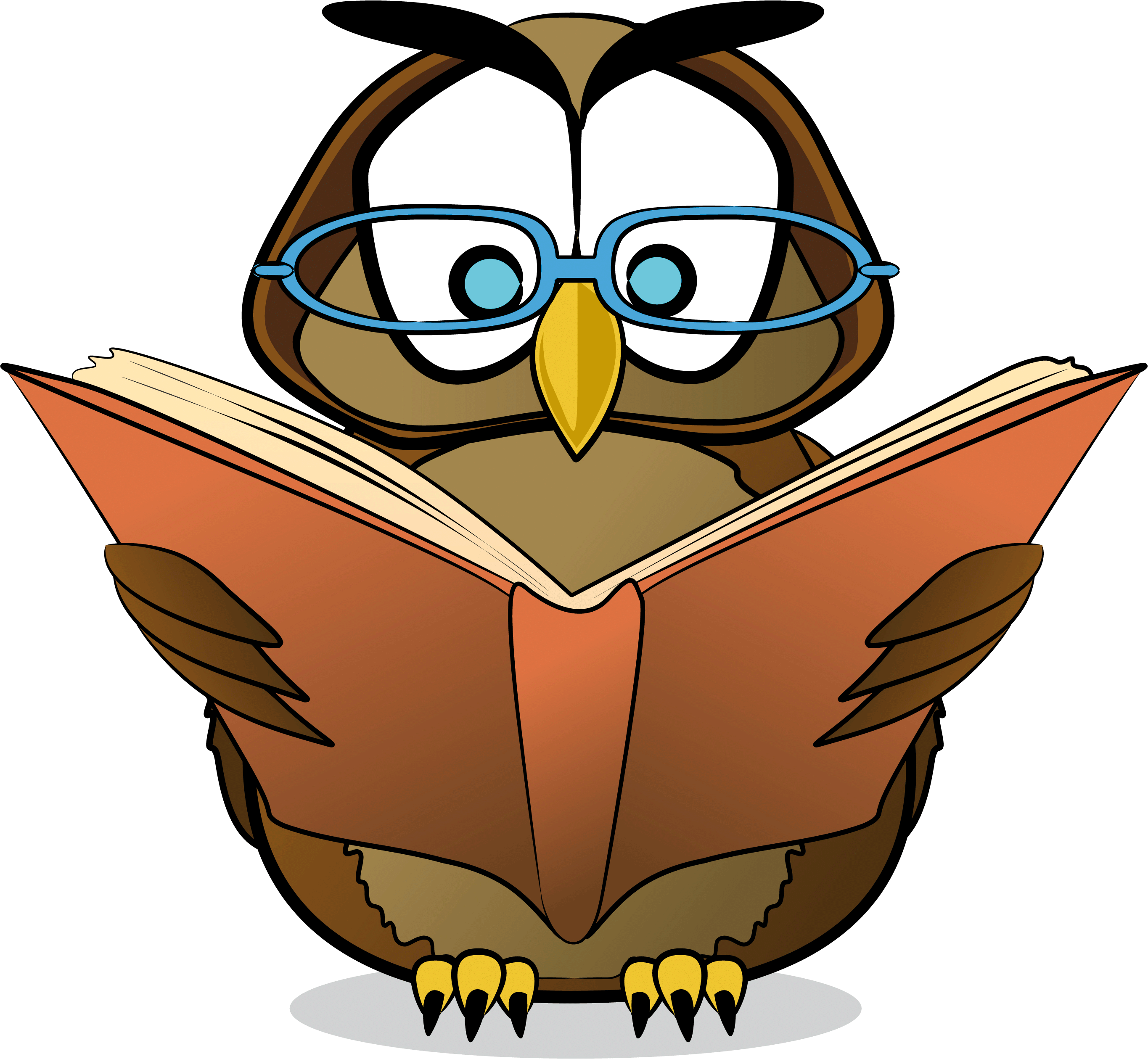 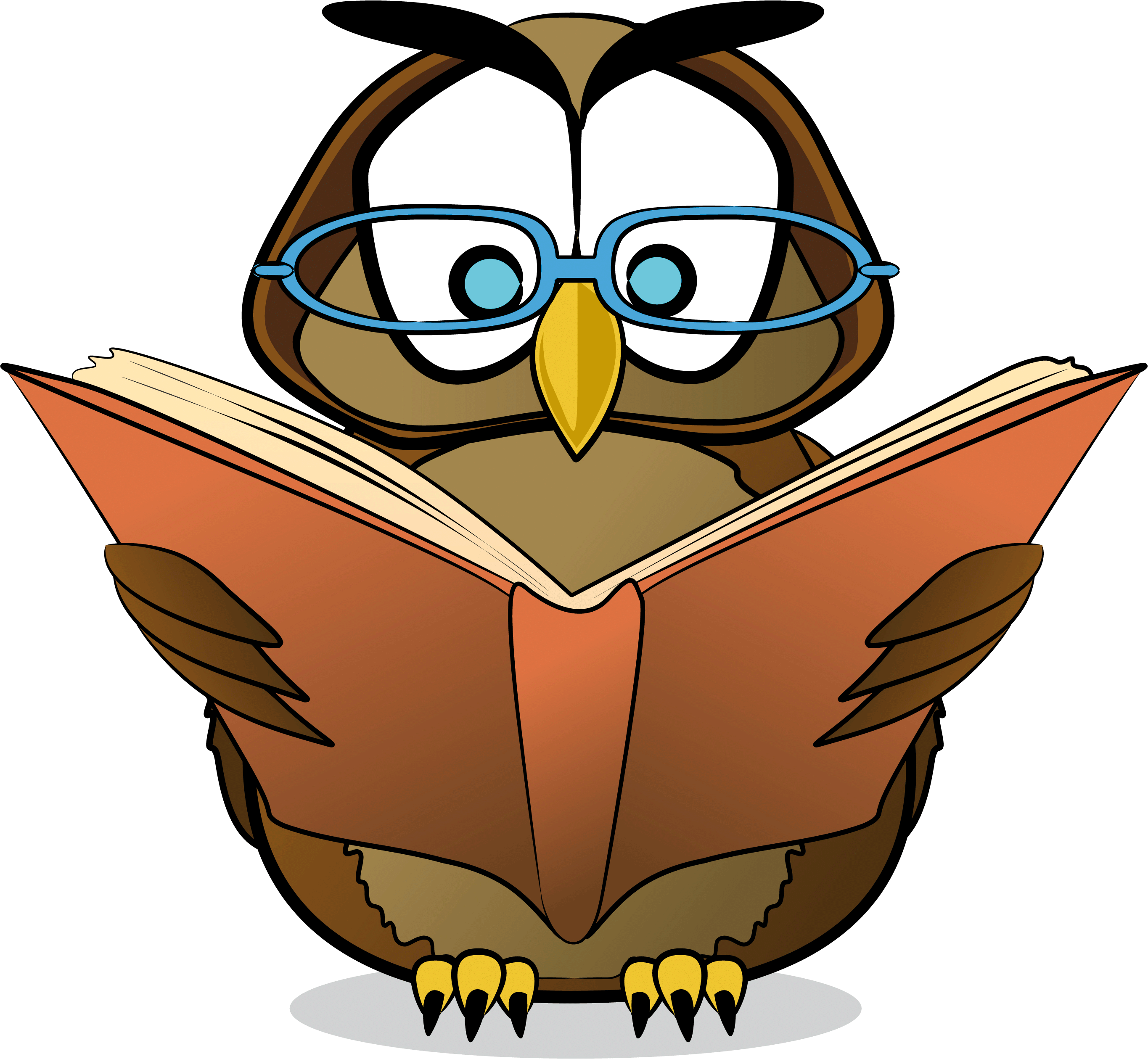 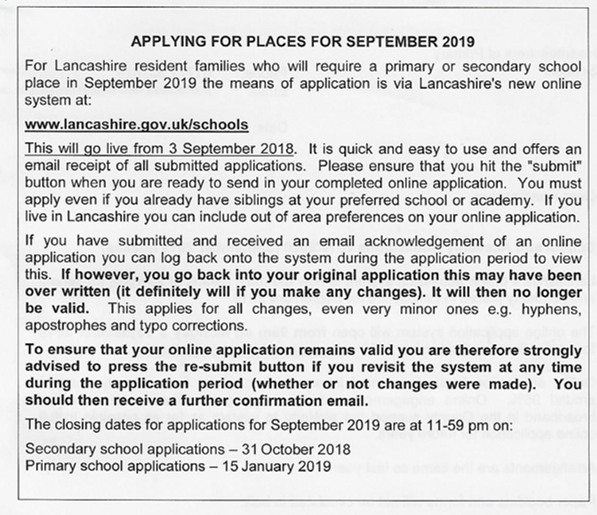 PAYMENT IS BY CASH OR CHEQUE MADE PAYBLE TO: ‘FRIENDS CLAYTON LE WOODS CE PRIMARY SCHOO		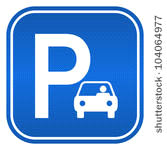 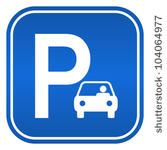 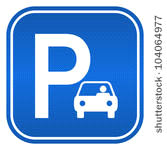 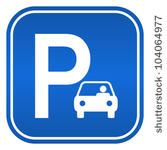 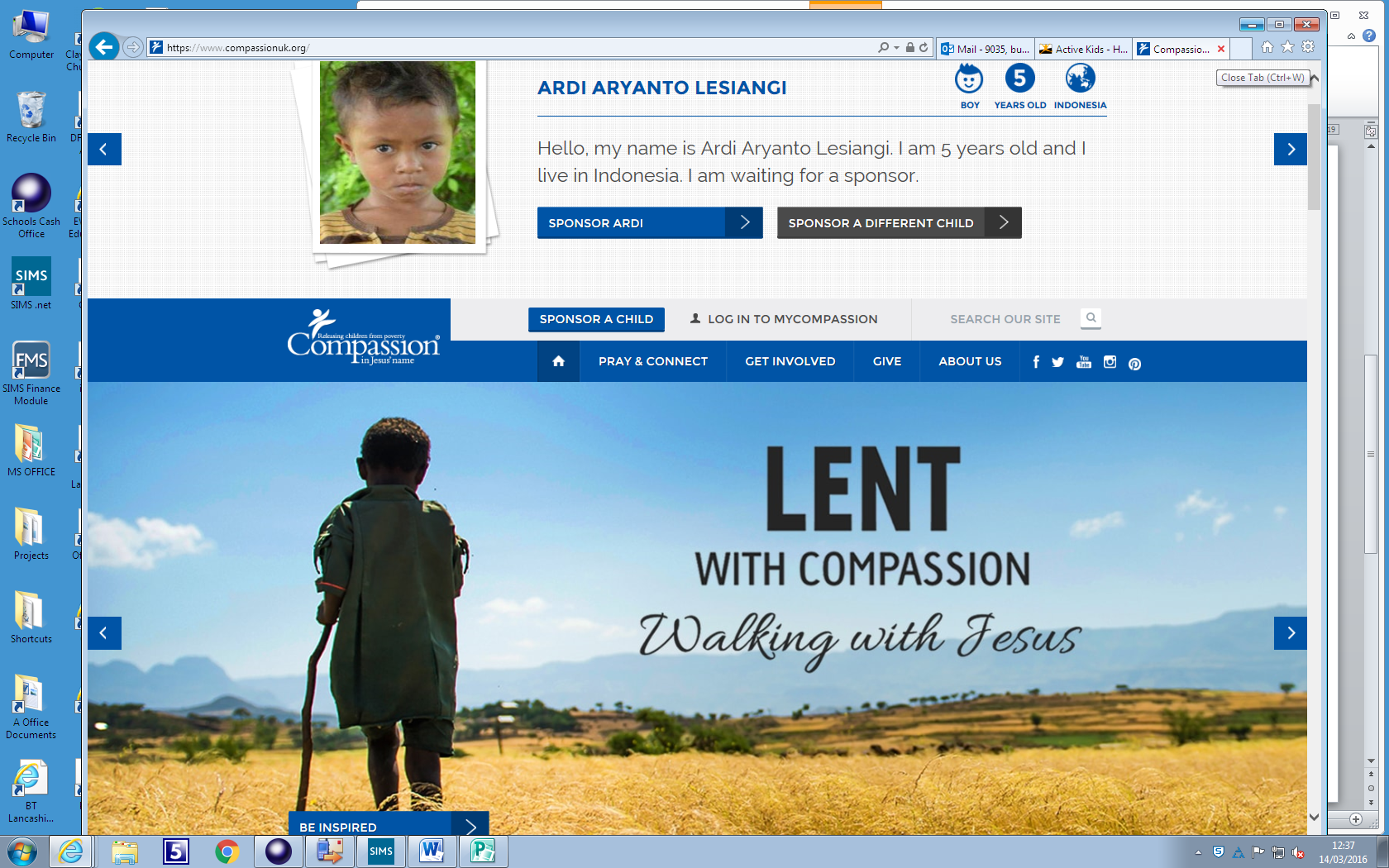 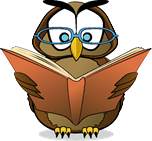 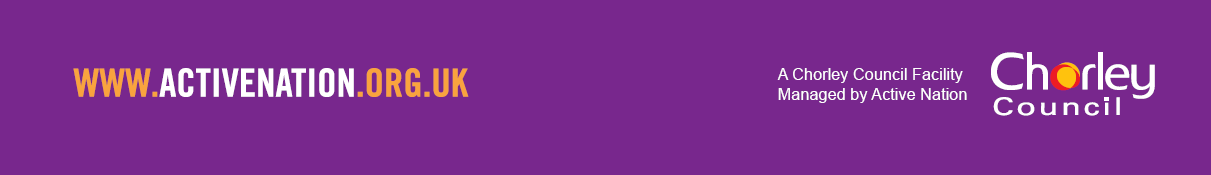 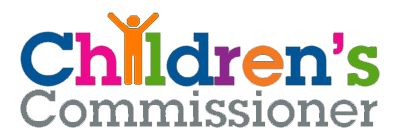    Life in ‘Likes’   Social media use among 8-12 year olds:    Executive SummaryMost social media platforms have a minimum age limit of 13, but research shows a growing number of children aged under 13 are using social media, with 3 in 4 children aged 10-12 having their own accounts.While much is known about how teenagers use social media, this research provides the missing piece to the story, exploring the social media lives of children before they reach the teenage years. In October and November 2017, we conducted 8 focus groups with 32 children aged 8-12 to understand the impact of social media on the wellbeing of this age group. The findings of this research are summarised below.How I use social mediaMy social media:Across all ages, the most popular social media were Snapchat, Instagram, Musical.ly and WhatsApp. Younger children had less routine around when they accessed social media, while older children started to get into the habit of using all their social media apps multiple times a day, and for some, it had come to dominate their day.Social media makes me feel happyChildren knew how to cheer themselves up or calm themselves down using social media, from getting funny Snapchats from a friend to watching slime videos on Instagram. It allowed children to be creative and play games, two things that appealed to children from a very young age.How I stay safe online:Parents and schools had successfully ingrained messages in children about online safety from known risks such as predators and strangers. Yet children were less aware of how to protect themselves from other online situations that could affect their mood and emotions.My friends and family‘Following’ my family:Younger children were particularly influenced by their family’s views and usage of social media, and parents may be unaware of how their use of social media affects their child.Going on my mum’s phoneParents sometimes gave children contradictory safety messages when they let children use their social media accounts, and unknowingly exposed them to unsuitable content.SharentingMany children felt uncomfortable and bothered by their parents posting pictures of them on social media, yet felt they could do little to stop it.My sister showed me SnapstreaksChildren learned how to do new things on social media from their older siblings, but were also put off by things that their siblings had experienced. In some cases, children worried about their siblings’ behaviour online, such as excessive use and ignoring safety messages.My online friends:Social media was important for maintaining relationships, but this got trickier to manage at secondary school, where friendships could break down online.Keeping in touchChildren used social media as a tool to maintain friendships, and they recognised the value of face-to- face interactions for more serious conversations, like discussing worries and resolving arguments.Falling out onlineYounger children were more likely to see mean comments from strangers on apps like Roblox, whereas older children, who were communicating with a greater number of people on group chats, faced issues and confusion around the blurring of ‘jokes’ that were posted publicly.I need to reply nowMaintaining online friendships could be stressful for some and a source of distraction from other offline activities.Growing up on social mediaWho should I be?Children are conscious of keeping up appearances on social media, particularly when they start secondary school, and identity and seeking peer approval become more important.Do I look okay?Despite talking about the importance of ‘staying true to yourself’ and being authentic on social media, girls were worried about looking ‘pretty’ and boys were more concerned with looking ‘cool’ and having the right clothing.Can we all look like celebrities?When children started to follow celebrities and people outside their close family and friends, many became aware of how they looked compared to other people on social media, and felt that comparisons were unattainable.Will my picture get any likes?Children felt good when they got ‘likes’ and ‘comments’ from friends, and some Year 7 children were starting to become dependent on them, using techniques to guarantee they would get a high number of ‘likes’.Is this shareable?Children started to see offline activities through a ‘shareable lens’ based on what would look the best on social media.The world and my future:Social media could inspire children and help them learn about new things.I want to be a YouTuber when I am olderSome children developed new aspirations about what they wanted their future to be like and copied things they saw on social media.Learning about the worldSome children actively gathered information on social media platforms like YouTube and Instagram, and were exposed to ‘news’ via celebrities and ‘explore/discover’ pages.List of Activities This TermWednesday, October 17thRe-start a heart dayWednesday, October 17thParents EveningLetters have been sent out, please return as soon as possibleThursday, October 18thParents EveningLetters have been sent out, please return as soon as possibleFriday, October 19thNon-uniform dayCan we please have donations of bottles or raffle prizes for Bonfire PTFA Event on 9th November.School closes for half term.Friday, October 19thEnrichment morningFriday, October 19thPoetry Competition finalsSchool hall in the afternoonMonday, October 29thSchool re-opensReception classroom is being refurbished during the half term holiday.Tuesday October 30thPhotograph ordersPlease return photograph orders by todayWeek beg November 5thY6 BikeabilityWeek beg November 5thTheme weekChildren will be learning about World War 1. At 2pm on Monday, November 9th our two Year 6 Pupil Parliament delegates will meet at Whittle Cenotaph along with representatives from other local schoolsfor a short service of remembrance.Friday, November 9th.PTFA Bonfire EventGates open 6pmTuesday, November 13thOPEN DAYSchool open to prospective parents for children starting school September 2019. Tour with Head Teacher at 10am, 11am, 1pm and 2pmFriday, November 16thCHILDREN IN NEEDChildren come to school in non- uniform including something spotty. Donation of £1 for Children in NeedTuesday, November 27thRotary Shoebox AppealFriday, November 30thChristmasTree decorationsPlease can tree decorations be brought into school by today so that we can decorate the Christmas Tree.Friday, November 30thNon uniform dayCan we please ask for donations of bottles for the tombola for the Christmas Fair.Friday, December 7thChristmas clothes dayVoluntary £1 donation for Christmas Jumper Appeal.As we are at the pantomime on 14/12, which is Christmas Jumper Day, the children can come to school in non-uniform on Friday December 8th with a Christmas theme. This does not need to be a Christmas jumper.Friday, December 7thPTFA Christmas FairFair starts at 3.45pm. Children will go out of school as normal and return to the fair with parents/carers. If your child is in Care Club please let Mrs Bolton know if you are collecting them to go to the fair, would like someone from Care Club to take them to the fair or want them to stay in Care Club. Care Club will be in Y3 with access by the Y3/6 doorTBACarol singing at AsdaY5/6 pupils will be joining pupils from other local schools at Asda Clayton Green at 10am until 11am. (Miss Carr and Mrs Pennington.)Tuesday, December 11thDress rehearsalsPreschool and reception 10.30am. Year 1 and 2 2pm. Please ask class teacher if you wish to attend.Wednesday, December 12thPre-school and reception class NativityPerformances in the school hall at 2pm and 6pm. For the evening performance please bring the children back to school by 5.40pm in their costumes. The performances will be videoed if all parents agree. These will be on sale after the event. There is no entrance charge. Refreshments will be available to buy. For fire regulations seating is limited therefore entrance is by ticket only. These will be available from December 4th,Thursday, December 13thYear 1 and Year 2 NativityPerformances in the school hall at 2pm and 6pm. For the evening performance please bring the children back to school by 5.40pm in their costumes. The performances will be videoed if all parents agree. These will be on sale after the event. There is no entrance charge. Refreshments will be available to buy. For fire regulations seating is limited therefore entrance is by ticket only. These will be available from December 4th,Friday, December 14thReading morningCoffee and tea available from 8.40am in school hall.Friday, December 14thPantomimeThe children should wear school uniform. They will have lunch before leaving and we will take a snack and drink with us. We should be back at school at about 4pm. A message will be sent out by the office when we have an ETA. If you would like to volunteer to help please let school know.Monday, December 17thYear 3 and 4 Christmas parties.Children from Y3/4 can wear their own clothes all day. Teachers will send out a letter regarding party food,Tuesday, December 18thYear 5 and 6 Christmas parties.Children from Y5/6 can wear their own clothes all day. Teachers will send out a letter regarding party food,TBCChoirCarol singing art Willow Bank Care Home 4pm (Mrs Howlett and Miss Carr)Wednesday, December 19thInfant Christmas parties.Children from Preschool, YR, Y1 and Y2 can wear their own clothes all day. Teachers will send out a letter regarding party food,Thursday, December 20thChristmas lunchPlease send form and money to school office.Thursday, December 20thCandlelight Service6pm at St John’s Church Whittle. All children take part in the Service which lasts about an hour. Parents and families are welcome.Friday, December 21stSchool closes2pm. No Care Club. Enrichment morning. Children will choose from a range of activities. No toys please.